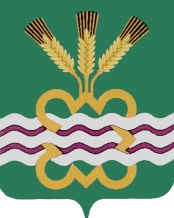 ГЛАВА МУНИЦИПАЛЬНОГО ОБРАЗОВАНИЯ«КАМЕНСКИЙ ГОРОДСКОЙ ОКРУГ»П О С Т А Н О В Л Е Н И Е14.11.2019                                                                      		  		№2109п. МартюшОб организации и  проведении публичных слушаний по предоставлению разрешения на отклонение от предельных параметров разрешенного строительства, реконструкции объектов капитального строительства для земельного участка в д. Чайкина Каменского района Свердловской области           На основании статьи 28 Федерального закона от 06.10.2003 года № 131-ФЗ «Об общих принципах организации местного самоуправления в Российской Федерации», Градостроительного кодекса РФ, Решения Думы Каменского городского округа № 286  от 18.12.2014 года  «Об утверждении Положения «О порядке организации и проведения публичных (общественных) слушаний в Каменском городском округе» (в редакции 14.06.2018 года № 242), руководствуясь Правилами землепользования и застройки муниципального образования «Каменский городской округ», утвержденными Решением Думы Каменского городского округа от 27.06.2013 года № 125 (в редакции от 29.08.2019 года № 402), Уставом МО «Каменский городской округ», в целях соблюдения прав человека на благоприятные условия жизнедеятельности, прав и законных интересов правообладателей земельных участков и объектов капитального строительства, расположенных на территории Каменского городского округаПОСТАНОВЛЯЮ:1.  Назначить на  28 ноября 2019 года в 17.00 часов в здании Дома культуры п. Новый Быт по адресу: Свердловская область, Каменский район, п. Новый Быт, ул. Ленина, 9, публичные слушания по вопросу предоставления разрешения на отклонение от предельных параметров  разрешенного строительства, реконструкции объектов капитального строительства:1.1 По обращению Праздничных Владимира Гавриловича о предоставлении разрешения на отклонение от предельных параметров разрешенного строительства, реконструкции объектов капитального строительства на земельном участке с кадастровым номером 66:12:7201001:17, площадью 1970 кв.м., расположенном по адресу: Свердловская область, Каменский район, д. Чайкина, ул. Куйбышева, в части уменьшения минимальных отступов с 3 м. до 0 м. от западной границы земельного участка.2. Назначить ответственным за организацию и проведение публичных слушаний председателя Комитета по архитектуре и градостроительству Администрации муниципального образования «Каменский городской округ» Е. А. Чистякову.3. Комитету по архитектуре и градостроительству Администрации  муниципального образования «Каменский городской округ» (Е.А. Чистякова) обеспечить ознакомление с документами и материалами по вопросу предоставления разрешения на отклонение от предельных параметров  разрешенного строительства, реконструкции объекта капитального строительства для земельного участка, указанного в подпункте 1.1 пункта 1 настоящего постановления, в период с 19.11.2019г. по 27.11.2019г. по рабочим дням с режимом работы: понедельник-четверг с 8.00  до 12.30 и с 13.18 до 17.00, пятница с 8.00 до 12.30 и с 13.18 до 16.00 в Комитете по архитектуре и градостроительству Администрации муниципального образования «Каменский городской округ» по адресу: Свердловская область, г. Каменск-Уральский, пр. Победы, 97а.4. Установить, что предложения и замечания заинтересованных лиц и организаций по проекту Решения направляются в письменном виде в Комитет по архитектуре и градостроительству Администрации муниципального образования «Каменский городской округ»  (г.Каменск-Уральский, пр. Победы, 97а, каб. 118, тел. (3439) 36-59-80) в срок до 27.11.2019г.5. Опубликовать настоящее постановление в газете «Пламя», разместить на официальном сайте муниципального образования «Каменский городской округ».  6. Контроль исполнения настоящего постановления возложить на заместителя Главы Администрации по вопросам ЖКХ, строительства, энергетики и связи А.П. Баранова.И.о. Главы городского округа                                                 А.Ю. Кошкаров